Фрактальное дерево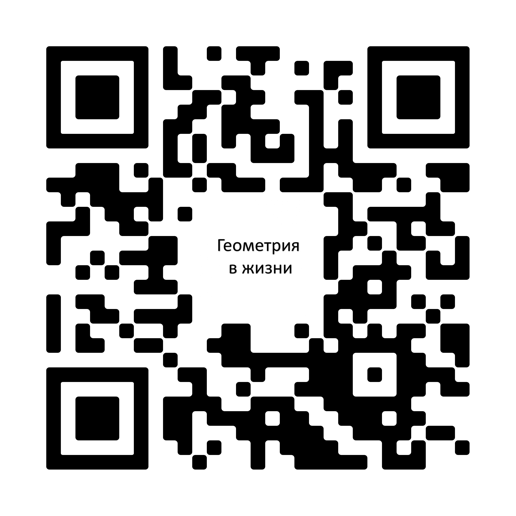 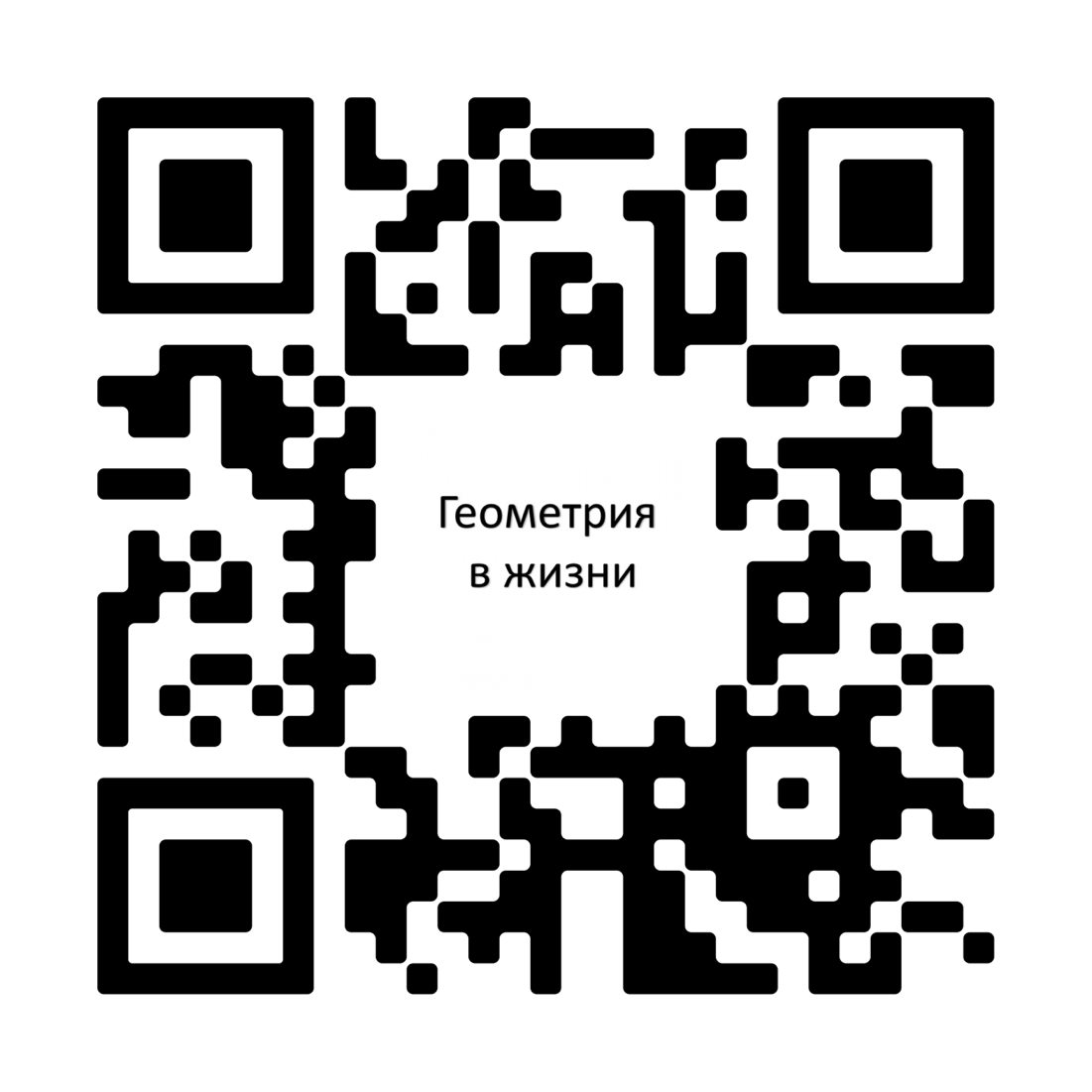 Ссылка на опросникКак разрезать пирог на 8 частей, сделав 3 разреза ножом?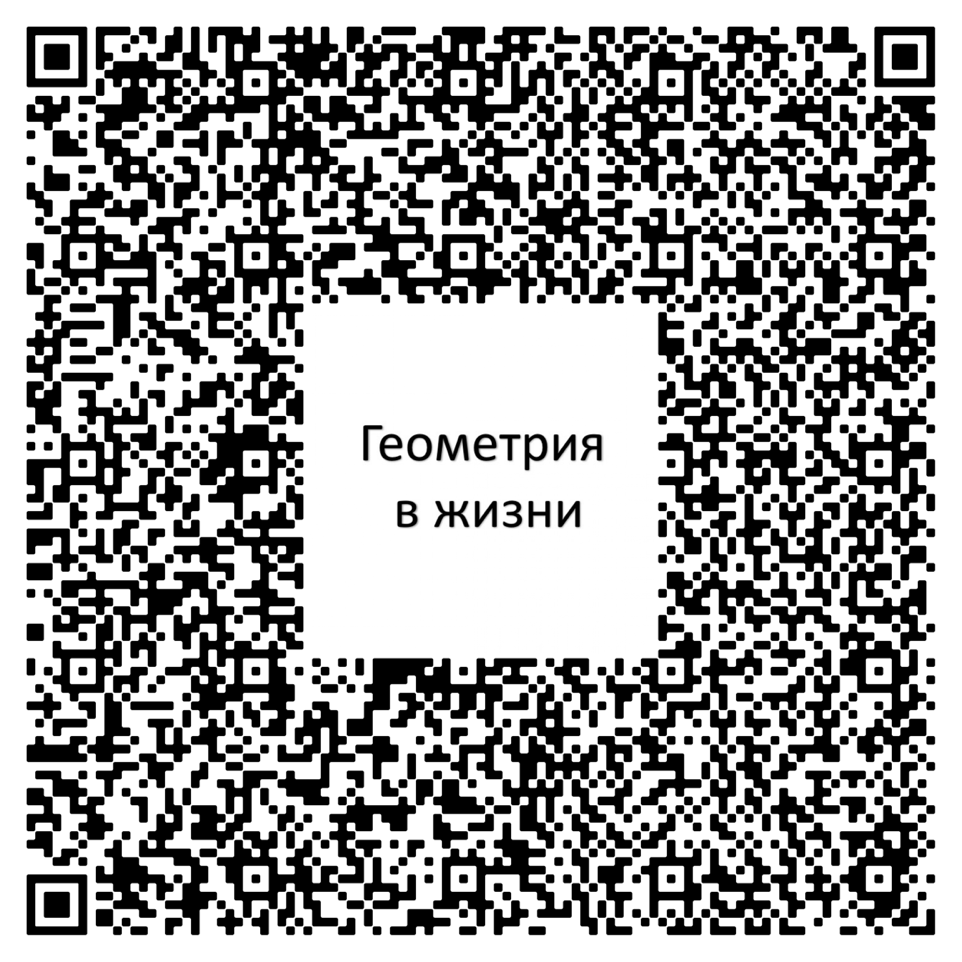 Ссылка на опросникФракталы в природе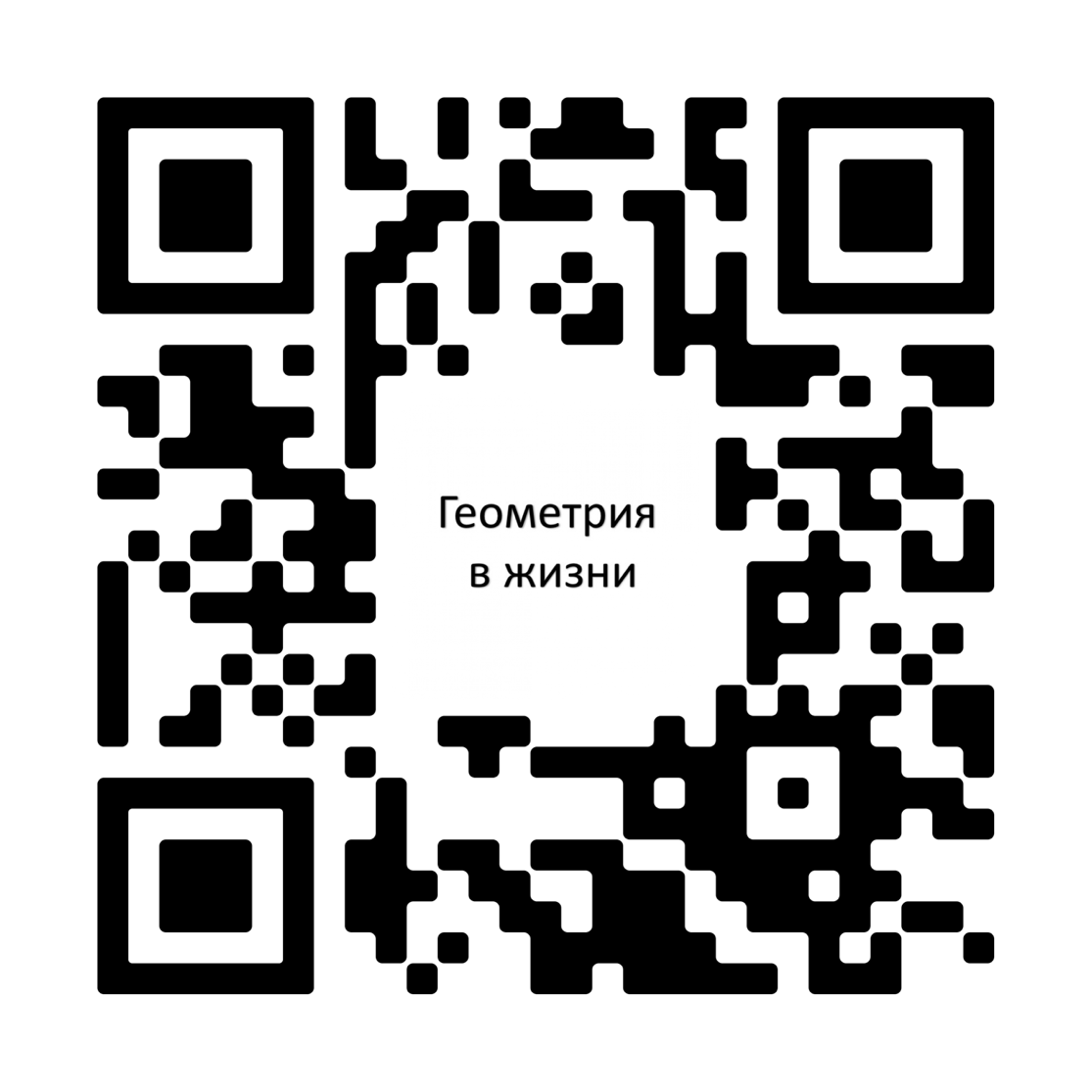 Ссылка на опросникПочему люки круглые?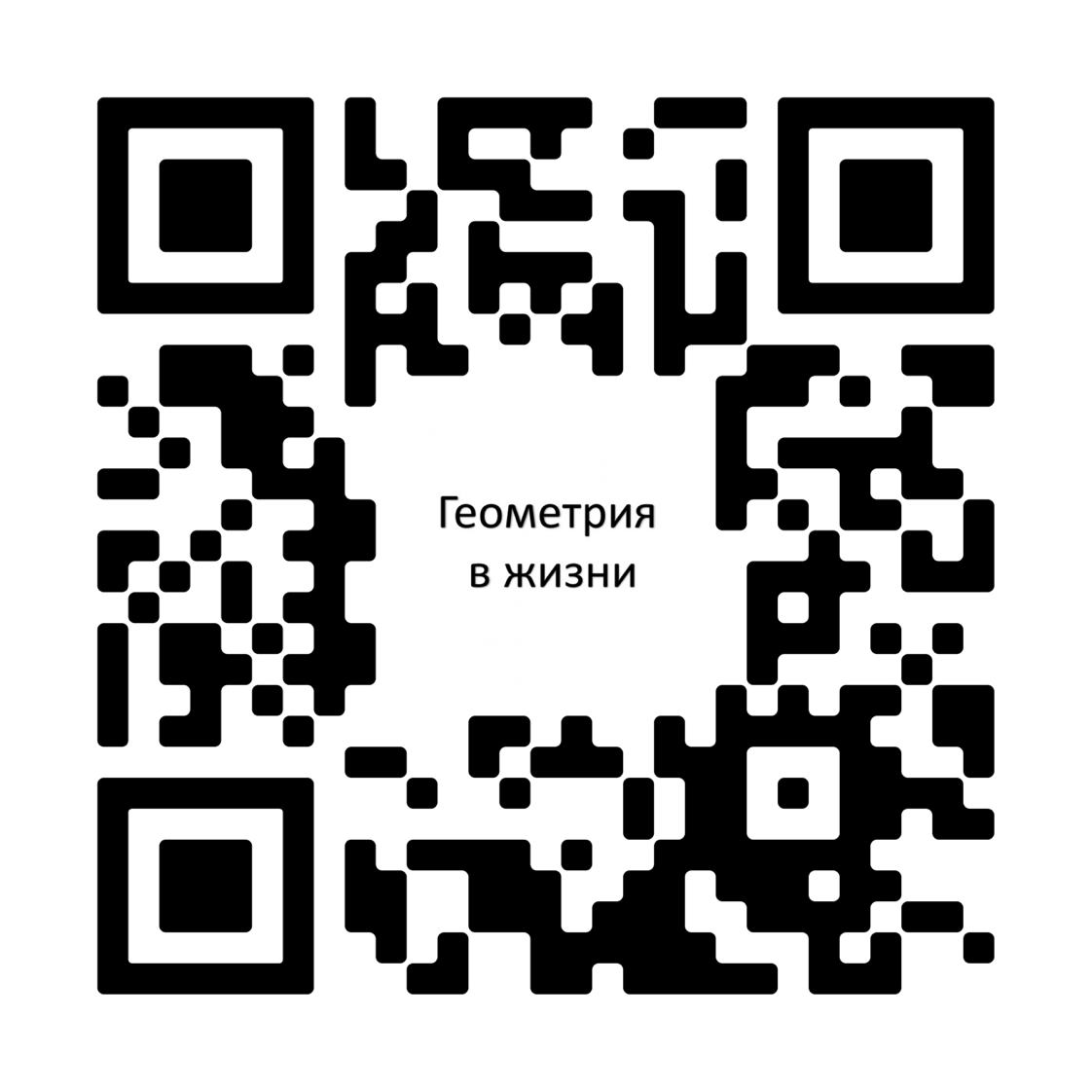 Ссылка на опросникА вы знаете сколько теорем доказал Евклид?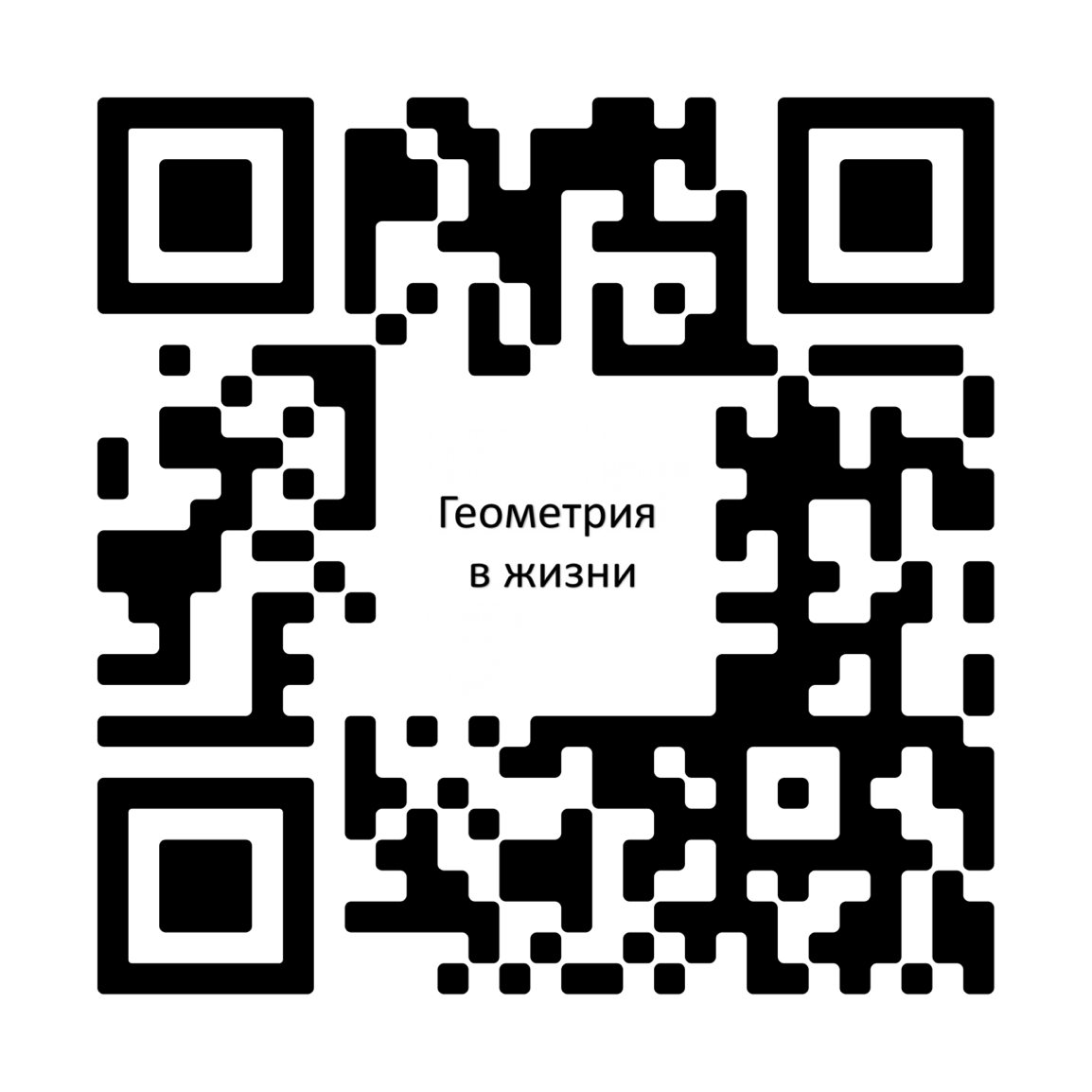 Ссылка на опросник Ромб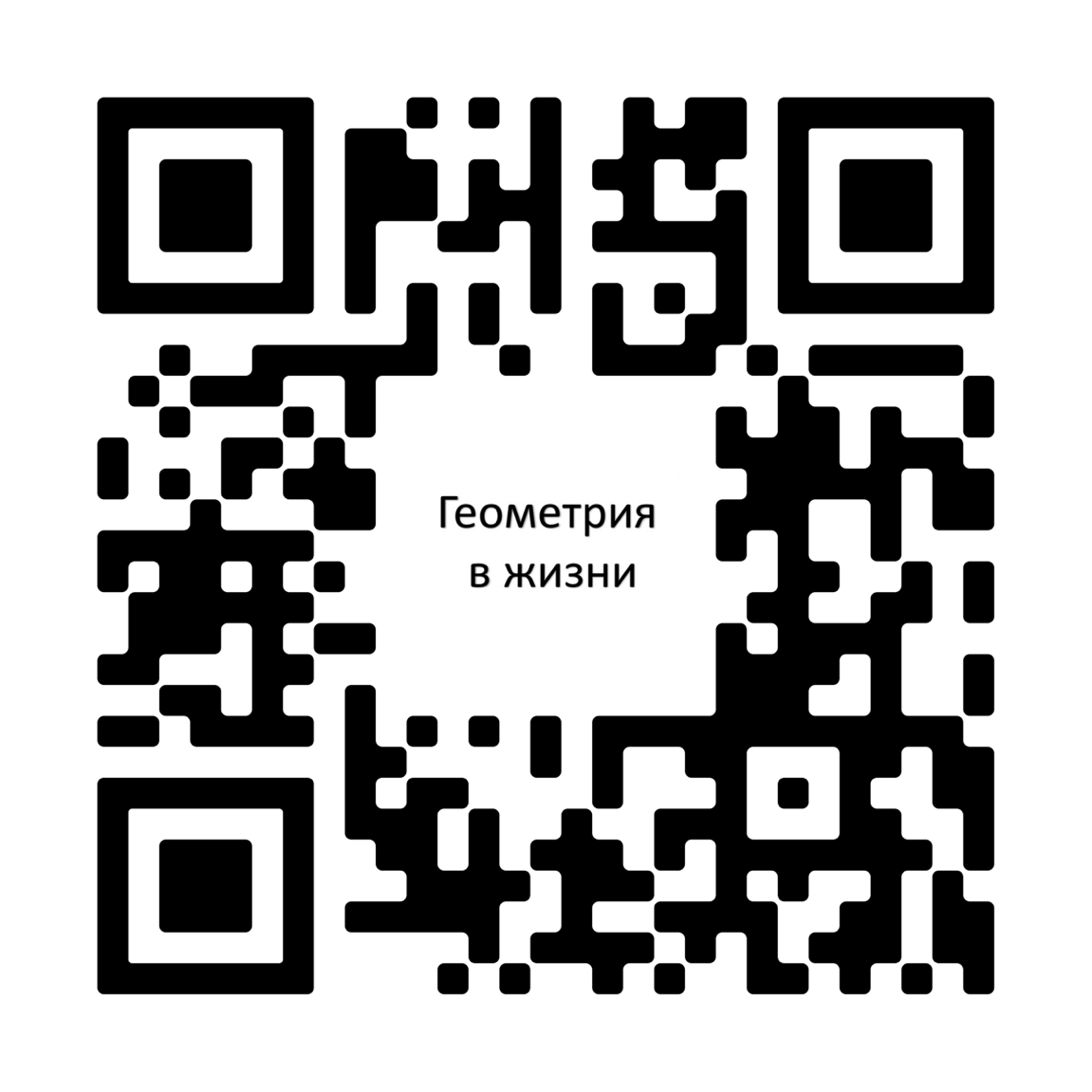 Ссылка на опросник Геометрия в древнем Египте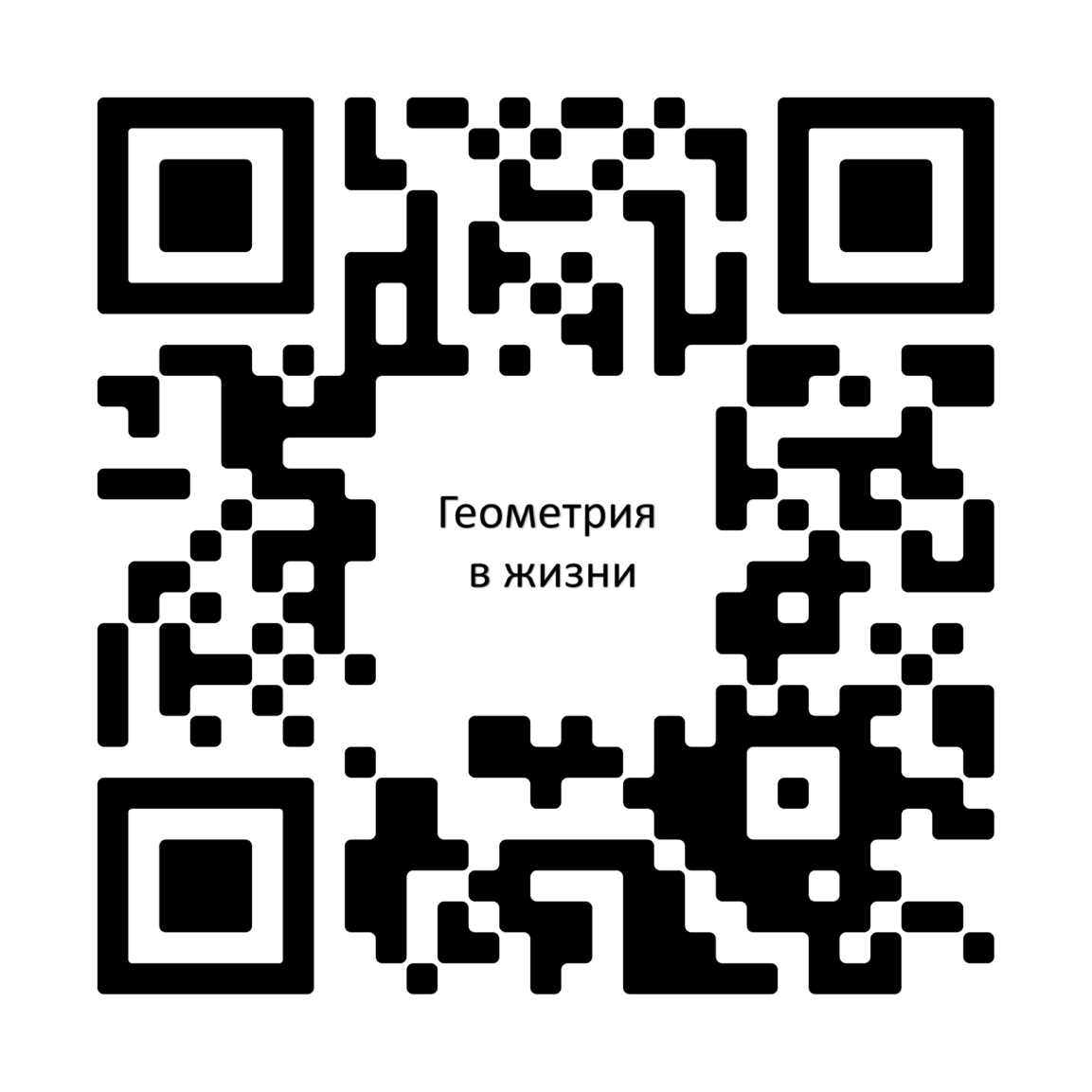 Ссылка на опросник Золотое сечение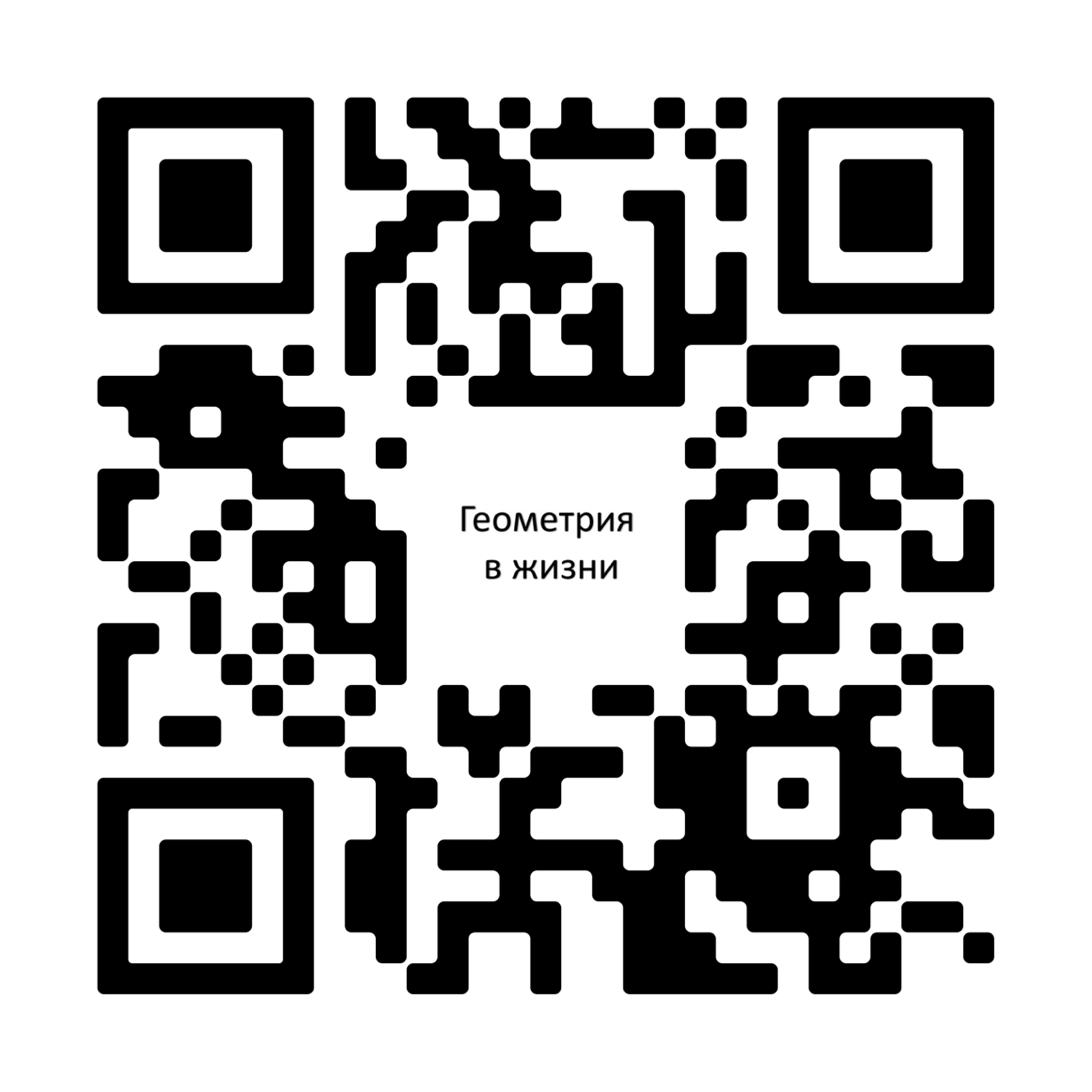 Ссылка на опросник